Об утверждении Порядка завершения исполнения  бюджета  муниципального образования  «Алданский район»  по расходам и по средствам муниципальных бюджетных учреждений, муниципальных унитарных предприятий на 2019 годСогласно статье 242 Бюджетного кодекса РФ и в целях своевременного исполнения бюджета муниципального образования «Алданский район»  за 2019 год в соответствии со сводной бюджетной росписью, постановляю:1.Утвердить Порядок завершения исполнения  бюджета  муниципального образования «Алданский район» по расходам и по средствам муниципальных бюджетных учреждений, муниципальных унитарных предприятий на 2019 год.2. Настоящее постановление  разместить на официальном сайте муниципального образования «Алданский район».3.Настоящее поступление вступает в силу со дня его официального подписания.4. Контроль за исполнением настоящего постановления возложить на заместителя главы муниципального образования «Алданский район» по экономике и финансам Е.В.Ведерникову.Глава  района                                                                                            С.Н.ПоздняковИванова Тамара Гаврииловна33514Исполнитель:  Иванова Тамара Гаврииловна начальник   казначейского отдела Финансового управления Соответствует федеральному, республиканскому законодательству и муниципальным нормативным правовым актам МО «Алданский район». 10 декабря 2019г.                                                                                                           (подпись)Ответственный за осуществление контроля над исполнением: Ведерникова Елена Владимировна – заместитель главы по экономике и финансам администрации МО «Алданский район» Ознакомлен:10 декабря 2019г.                                                                                                                                             (подпись)Утверждено постановлением главыот «___» декабря 2019 г. № _______                                                             Порядокзавершения исполнения  бюджета муниципального образования «Алданский район»по расходам и по средствам муниципальных бюджетных  учреждений, муниципальных унитарных предприятий за 2019 год              I. Завершение исполнения  бюджета муниципального образования                                          «Алданский район»  по расходам1.1.   В соответствии со статьей 242 Бюджетного кодекса РФ исполнение бюджета муниципального образования «Алданский район» (далее – местный бюджет) в части расходных операций завершается 28 декабря текущего финансового года.1.2. Получатели средств местного бюджета  (далее – получатели бюджетных средств):1.2.1. Представляют в финансовое управление администрации муниципального образования «Алданский район»:	      не позднее 24 декабря 2019 года – платежные документы, необходимые для осуществления операций по выплатам за счет наличных денежных средств;        не позднее 26 декабря 2019 года - платежные и иные документы, необходимые для подтверждения в установленном порядке принятых ими денежных обязательств и последующего осуществления кассовых расходов местного  бюджета;         не позднее 20 декабря 2019 года - документы на перечисление субсидий на финансовое обеспечение выполнения муниципального задания, субсидий на иные цели, субсидий на капитальные вложения;        не позднее 26 декабря 2019 года - заявки на уточнение кодов бюджетной классификации по произведенным кассовым выплатам;         не позднее 26 декабря 2019 года – документы по уточнению бюджетных и денежных обязательств по восстановлениям кассовых расходов, в том числе по поступлениям из ГУ – РО Фонда социального страхования РФ по РС (Я).      1.2.2. Представляют в Управление Федерального казначейства по Республике Саха (Якутия) (далее - УФК по Республике Саха (Якутия)) и его территориальные органы:        не позднее 26 декабря 2019 года - заявки на кассовый расход по лицевым счетам, открытым в УФК по Республике Саха (Якутия) – заявки на получение наличных денег;       не позднее 26 декабря 2019 года -  осуществляют взнос наличными в кредитные организации с использованием документа Объявление на взнос наличными» и с использованием карт;       не позднее 26 декабря 2019 года – документ «Расшифровка сумм неиспользованных (внесенных через банкомат или пункт выдачи наличных денежных средств) средств» (код формы по КФД 0531251) (далее – Расшифровка сумм неиспользованных средств) (в т.ч. Расшифровок сумм неиспользованных средств, с указанием в поле «Вид операции» «неиспользованные».1.2.3. При наличии на 30 декабря 2019 года ( на конец операционного дня) неиспользованных остатков средств на счетах 40116, открытых УФК по Республике Саха (Якутия) для учета операций с наличными средствами, а также для учета операций, совершаемых получателями с использованием карт, указанные остатки подлежат перечислению 31 декабря 2019 года на счет 40201 по учету средств соответствующего бюджета.1.2.4. По состоянию на 01 января 2020 года наличие остатков средств на вышеуказанных счета 40116 УФК по Республике Саха (Якутия) не допускается.1.3. Получателям средств местного бюджета:        произвести сверку показателей бюджетных ассигнований и лимитов бюджетных обязательств, отраженных на лицевых счетах по учету средств местного бюджета, на соответствие показателей планов финансово-хозяйственной деятельности муниципальных учреждений по средствам, предусмотренным на предоставление субсидий на финансовое обеспечение выполнения муниципального задания, субсидий на иные цели, субсидий на капитальные вложения;   не позднее 26 декабря 2019 года представить в УФК по Республике Саха (Якутия) отрицательные документы «Расходное расписание» по осуществлению операций с субсидиями, субвенциями и иными межбюджетными трансфертами из федерального бюджета, имеющими целевое назначение, на сумму неиспользованных остатков по подведомственным учреждениям (в случае поступления возвратов кассовых расходов на лицевые счета – не позднее 26 декабря 2019 года).         не позднее 20 декабря 2019 года представить   заявки на финансирование на лицевые счета, открытые им в УФК по Республике Саха (Якутия), по осуществлению операций с субсидиями, субвенциями и иными межбюджетными трансфертами из государственного бюджета РС (Я) в местные бюджеты, имеющими целевое назначение, представление которых осуществляется в пределах суммы, необходимой для оплаты денежных обязательств по расходам получателей средств местного бюджета, источником финансового обеспечения, которых являются данные межбюджетные трансферты.         не позднее 26 декабря 2019 года представить в УФК по Республике Саха (Якутия) отрицательные документы «Расходное расписание» по осуществлению операций с субсидиями, субвенциями и иными межбюджетными трансфертами из государственного бюджета РС (Я) в местные бюджеты, имеющими целевое назначение, представление которых осуществляется в пределах суммы, необходимой для оплаты денежных обязательств по расходам получателей средств местного бюджета, источником финансового обеспечения которых являются данные межбюджетные трансферты, на сумму неиспользованных остатков предельных объемов финансирования расходов на лицевых счетах по переданным полномочиям (в случае поступления возвратов кассовых расходов на лицевые счета – не позднее 27 декабря 2019 года).     1.4.  Финансовое управление:        не позднее 19 декабря 2019 года (за исключением средств, поступивших из федерального бюджета после 19 декабря 2019 года) направляет документы «Расходное расписание» в УФК по Республике Саха (Якутия) и не позднее 26 декабря 2019 года формирует отрицательный документ «Расходное расписание» на перечисление неиспользованных остатков 2019 года на основе представленной информации УФК по Республике Саха (Якутия).       не позднее 21 декабря 2019 года направляет документы «Расходное расписание» в УФК по Республике Саха (Якутия) по субсидиям, субвенциям и иным межбюджетным трансфертам из государственного бюджета РС (Я) в местные бюджеты и не позднее 28 декабря 2019 года формирует отрицательный документ «Расходное расписание» на перечисление неиспользованных остатков 2019 года на основе представленной информации УФК по Республике Саха (Якутия). 1.5. Уведомления об уточнении вида и принадлежности платежа по лицевому счету № 02163205580 местного бюджета  должны быть оформлены и представлены не позднее 26 декабря 2019 года с учетом Регламента о порядке обмена информацией между УФК по Республике Саха (Якутия) и администрацией муниципального образования «Алданский район»Уведомления об уточнении вида и принадлежности платежа по лицевым счетам, открытым в УФК по Республике Саха (Якутия) и его территориальных подразделениях получателям средств государственного бюджета РС (Я), на уточнение произведенных кассовых расходов 2019 года, должны быть оформлены и представлены в УФК по Республике Саха (Якутия) не позднее 26 декабря 2019 года в соответствии с установленным графиком работы.1.6. Неиспользованные остатки бюджетных ассигнований, лимитов бюджетных обязательств, предельных объемов финансирования местного бюджета  2019 года, отраженные на лицевых счетах, открытых в администрации муниципального образования «Алданский район» получателям бюджетных средств, не подлежат учету на указанных лицевых счетах в качестве остатка на начало 2020 года.1.7.После завершения в 2019 году операций по принятым денежным обязательствам 2019 года остаток средств на лицевом счете № 02163205580 местного бюджета  подлежит учету в качестве остатка средств на начало 2020 года.1.8 В случае недостаточности средств для оплаты всех принятых бюджетных обязательств в связи с недопоступлением доходов, предусмотренных в местном бюджете  на 2019 год, неисполненные платежные поручения подлежат возврату в первый рабочий день 2020 года.1.9.В исключительных случаях по письменному запросу Министерства финансов РС (Я) уведомления об уточнении вида и принадлежности платежа по лицевому счету №02163205580 местного бюджета, оформленные датой 29 декабря 2019 года, могут быть приняты по 09 января 2020 года включительно (за исключением целевых МБТ из ФБ).                              II. Завершение исполнения финансового годапо средствам муниципальных бюджетных учреждений,муниципальных унитарных предприятий2.1.Муниципальные бюджетные учреждения, муниципальные унитарные предприятия:         обеспечивают представление в  финансовое управление  платежных и иных документов для последующего осуществления кассовых расходов – не позднее 25 декабря 2019 года;       не позднее 26 декабря 2019 года оформляют уведомления об уточнении вида и принадлежности платежа по лицевым счетам на изменение кодов бюджетной классификации по поступлениям и произведенным кассовым выплатам.           не позднее 26 декабря 2019 года вносят изменения в показатели плана финансово-хозяйственной деятельности, сведения об операциях с целевыми субсидиями.	В исключительных случаях уведомления об уточнении вида и принадлежности платежа по лицевым счетам муниципальных бюджетных учреждений, муниципальных унитарных предприятий могут быть приняты по 09 января 2020 года включительно.       2.	2.Муниципальные бюджетные учреждения обеспечивают представление в УФК по Республике Саха (Якутия) и его территориальные органы Заявки на получение наличных денег – не позднее 26 декабря 2019 года. Объявление на взнос наличными – не позднее 27 декабря 2019 года.	При наличии на 27 декабря 2019 года (на конец операционного дня) неиспользованных остатков средств на счетах 40116, открытых УФК по Республике Саха (Якутия) для учета операций с наличными средствами, а также для учета операций, совершаемых муниципальными бюджетными учреждениями с использованием карт, указанные остатки подлежат перечислению 27 декабря 2019 года на счет 40701 по учету средств муниципальных бюджетных учреждений.	По состоянию на 01 января 2020 года наличие остатков средств на вышеуказанных счетах 40116 в УФК по Республике Саха (Якутия) не допускается.       2.3. Остатки средств на конец текущего года на лицевых счетах муниципальных бюджетных  учреждений переносятся на следующий год, как остатки средств на 01 января 2020 года.     2.4. Неиспользованные в текущем году остатки средств целевых субсидий, субсидий на капитальные вложения на лицевых счетах муниципальных бюджетных  учреждений, муниципальных унитарных предприятий подлежат перечислению в местный бюджет  в порядке, установленном администрацией муниципального образования «Алданский район».     2.5. Неиспользованные остатки бюджетных ассигнований, лимитов бюджетных обязательств местного бюджета  2020 года, отраженные на лицевых счетах  муниципальных бюджетных  учреждений, муниципальных унитарных предприятий по учету бюджетных инвестиций, а также по средствам учреждений по исполнению публичных обязательств по передаваемым полномочиям получателя бюджетных средств, не подлежат учету на указанных лицевых счетах в качестве остатка на начало 2020 года.       Ш. Завершение контроля по ч.5 ст.99 Федерального закона 44-ФЗРазмещение информации в региональной информационной системе в сфере закупок Республики Саха (Якутия) АИС «WEB-Торги-КС» и направление ее на согласование и единую информационную систему в сфере закупок производится заказчиками по 30 декабря 2019 года включительно.Осуществление бюджетным отделом финансового управления внутреннего финансового контроля в сфере закупок в соответствии с требованиями положений части 5 статьи 99 Федерального закона от 05 апреля 2013 года  № 44-ФЗ «О контрактной системе в сфере закупок товаров, работ, услуг для обеспечения государственных и муниципальных нужд», производится в течение 3 рабочих дней со дня направления информации в режим контроля.РЕСПУБЛИКА  САХА (ЯКУТИЯ) АДМИНИСТРАЦИЯ МУНИЦИПАЛЬНОГО  ОБРАЗОВАНИЯ«АЛДАНСКИЙ  РАЙОН»ПОСТАНОВЛЕНИЕ  № 1321п от 13.12.2019 г.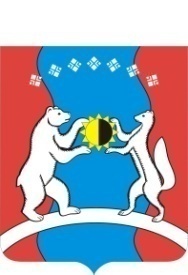 САХА ӨРӨСПҮҮБҮЛҮКЭТЭ«АЛДАН  ОРОЙУОНА»МУНИЦИПАЛЬНАЙТЭРИЛЛИИДЬАһАЛТАТАУУРААХ